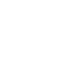 НОВООДЕСЬКА МІСЬКА РАДАМИКОЛАЇВСЬКОЇ ОБЛАСТІ  ВИКОНАВЧИЙ КОМІТЕТР І Ш Е Н Н Я      03 грудня 2021                           м. Нова Одеса                                   №  215Про надання дозволу неповнолітній Особа 1 на укладення  договору про розподіл спадкового майна        Вiдповiдно до статті 34 Закону України «Про місцеве самоврядування в Україні», статей 32, 203 Цивільного Кодексу України, статті 177 Сімейного Кодексу України,  статей 17, 18 Закону України «Про охорону дитинства», статті 11 Закону України «Про забезпечення організаційно-правових умов соціального захисту дітей-сиріт та дітей, позбавлених батьківського піклування та згідно  пункту 67 «Порядку провадження органами опіки та піклування діяльності, пов'язаної із захистом прав дитини», затвердженого Постановою КМУ №866  від 24.09.2008 року, розглянувши заяву громадян України Особа 2, Особа 1 та Особа 3, виконавчий комітет міської радиВИРІШИВ:1. Надати дозвіл неповнолітній Особа 1 на укладання договору про розподіл спадкового майна, що залишилось після померлого Особа 4, між спадкоємцями: Особа 2, Особа 1 та Особа 3.2. Згідно договору про розподіл, майно буде розділено наступним чином:- Особа 1  залишити квартиру, розташовану в Миколаївській області, місті Миколаєві, вулиця адреса, має наступні характеристики: загальна площа 31 кв.м., житлова площа 17,3 кв.м., кількість кімнат: одна. Автомобіль марки ЗАЗ-DAEWOO, модель Т13110, реєстраційний номер  _____.- Особа 3 залишити автомобіль марки MITSUBISHI, модель OUTLANDER, реєстраційний номер __________.- Особа 2 – нежитлове приміщення, що розташоване в місті Миколаєві, вулиця адреса, загальною площею 73,5 кв.м.. Житловий будинок площею 109,1 кв.м. житловою 42,5 кв.м., з усіма господарськими будівлями та спорудами, разом з земельною ділянкою для будівництва і обслуговування жилого будинку, господарських будівель і споруд, площею 0,1378 гектара, кадастровий номер – _______, що знаходяться за адресою: вулиця адреса, Миколаївського (Новоодеського)  району, Миколаївської області. Земельна ділянка для введення особистого селянського господарства, площею 0,0400 гектара, кадастровий номер – _______, яка розташована за адресою: вулиця адреса, Миколаївського (Новоодеського)  району, Миколаївської області  3. Зобов’язати  Особа 2, Особа 1 та Особа 3 в 10-ти денний строк після укладення цього правочину, надати до служби у справах дітей Новоодеської міської ради копії  витягів з Державного реєстру прав власності на нерухоме майно.4. Контроль за виконанням рішення покласти на начальника служби у справах дітей Новоодеської міської ради Чернявську Л.С.Міський голова                                                                         Олександр ПОЛЯКОВ